Primorsko-goranska županija, Upravni odjel za prostorno uređenje, graditeljstvo i zaštitu okoliša, Odsjek za prostorno uređenje i graditeljstvo, temeljem odredbe čl. 115. st. 1. i čl. 116. st. 1. Zakona o gradnji („Narodne novine'' br. 153/13, 20/17), u postupku izdavanja građevinske dozvole, po zahtjevu investitora društva Rijeka trans d.o.o. Kukuljanovo, Kukuljanovo 337P O Z I V Ainvestitora, vlasnika nekretnine za koju se izdaje građevinska dozvola i nositelja drugih stvarnih prava na toj nekretnini te vlasnika i nositelja drugih stvarnih prava na nekretnini koja neposredno graniči s nekretninom za koju se izdaje građevinska dozvola za građenje centra Rijeka transa u radnoj zoni Kukuljanovo: “Terminal-Rijeka trans“ na novoformiranoj k.č. 2000, k.o. Kukuljanovo (nastala od k.č. 1574/23, 1638/1, 1638/2, 1999/1, 1999/2, 2000, 2001, 2004/1, 2004/2, 2004/3, 2010/1, 2010/2, 2107/1, sve k.o. Kukuljanovo), da izvrše uvid u spis radi izjašnjenja.Uvid u spis predmeta može izvršiti osoba koja dokaže da ima svojstvo stranke, osobno ili putem opunomoćenika, u prostorijama ovog Upravnog odjela, u Rijeci, Riva 10, I kat, soba 113, dana 20. prosinca 2017. godine u vremenu od 8,30 do 11,00 sati.Sukladno čl. 116. st. 1. Zakona o gradnji („Narodne novine'' br. 153/13, 20/17), ako se građevinska dozvola izdaje za građenje građevine koja neposredno graniči s više od deset nekretnina, odnosno ako se građevinska dozvola izdaje za građenje građevine na građevnoj čestici koja se formira od deset ili više nekretnina ili za građenje građevine unutar obuhvata zahvata u prostoru koji se sastoji od deset ili više nekretnina, stranke se radi uvida u spis predmeta pozivaju javnim pozivom koji se objavljuje na oglasnoj ploči tijela graditeljstva i na njegovim mrežnim stranicama, a upravno tijelo poziv izlaže i na nekretnini za koju se izdaje građevinska dozvola.Građevinska dozvola može se izdati i ako se stranke ne odazovu pozivu.DOSTAVITI:1. Oglasna ploča upravnog tijela - 8 dana2. Mrežne stranice upravnog tijela3. Građevna čestica4. U spis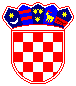 REPUBLIKA HRVATSKA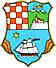 PRIMORSKO-GORANSKA ŽUPANIJAUPRAVNI ODJEL ZA PROSTORNO UREĐENJE,  GRADITELJSTVO I ZAŠTITU OKOLIŠAKLASA:UP/I-361-03/17-06/140URBROJ:2170/1-03-01/10-17-4Rijeka,7. prosinca 2017.